Se acude a las reuniones todos los lunes  de directores para tratar asuntos sobre la contingencia COVID-19.Este mes no se recibieron solicitudes de información por parte de la unidad  de transparencia debido a que hubo suspensión de labores por parte del itei Se brinda apoyo en los filtros sanitarios instalados en el municipio debido a la contingencia COVID-19 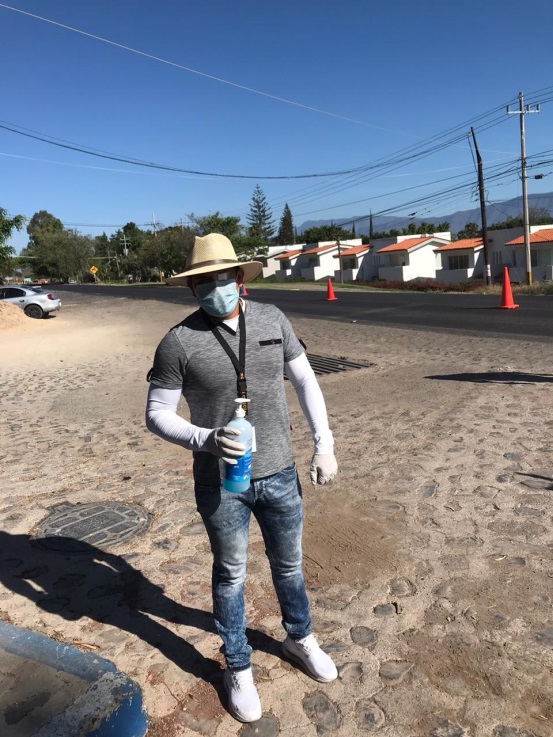 Se trabajó haciendo guardias y desde casa debido a la contingencia Covid-19.Se brindó apoyo a DIF municipal con el llenado de formatos para entrega de despensas en el municipio.ATENTAMENTE“Tuxcueca, Jalisco tierra del generalísimo Ramón Corona”___________________________________Lic. José Alfredo Sánchez Zepeda.Oficial MayorH. Ayuntamiento de Tuxcueca Jalisco.ABRIL 2020 Apoyar a cada una de las direcciones en la atención que se les brinde a cada uno de los visitantes que lleguen a este H. Ayuntamiento.